Условия питанияПитание организовано на общих условиях         Школьная столовая на 80 мест оборудована современным оборудованием в соответствии с требованиями САНПИН.  Дети обеспечены 2-х разовым горячим питанием.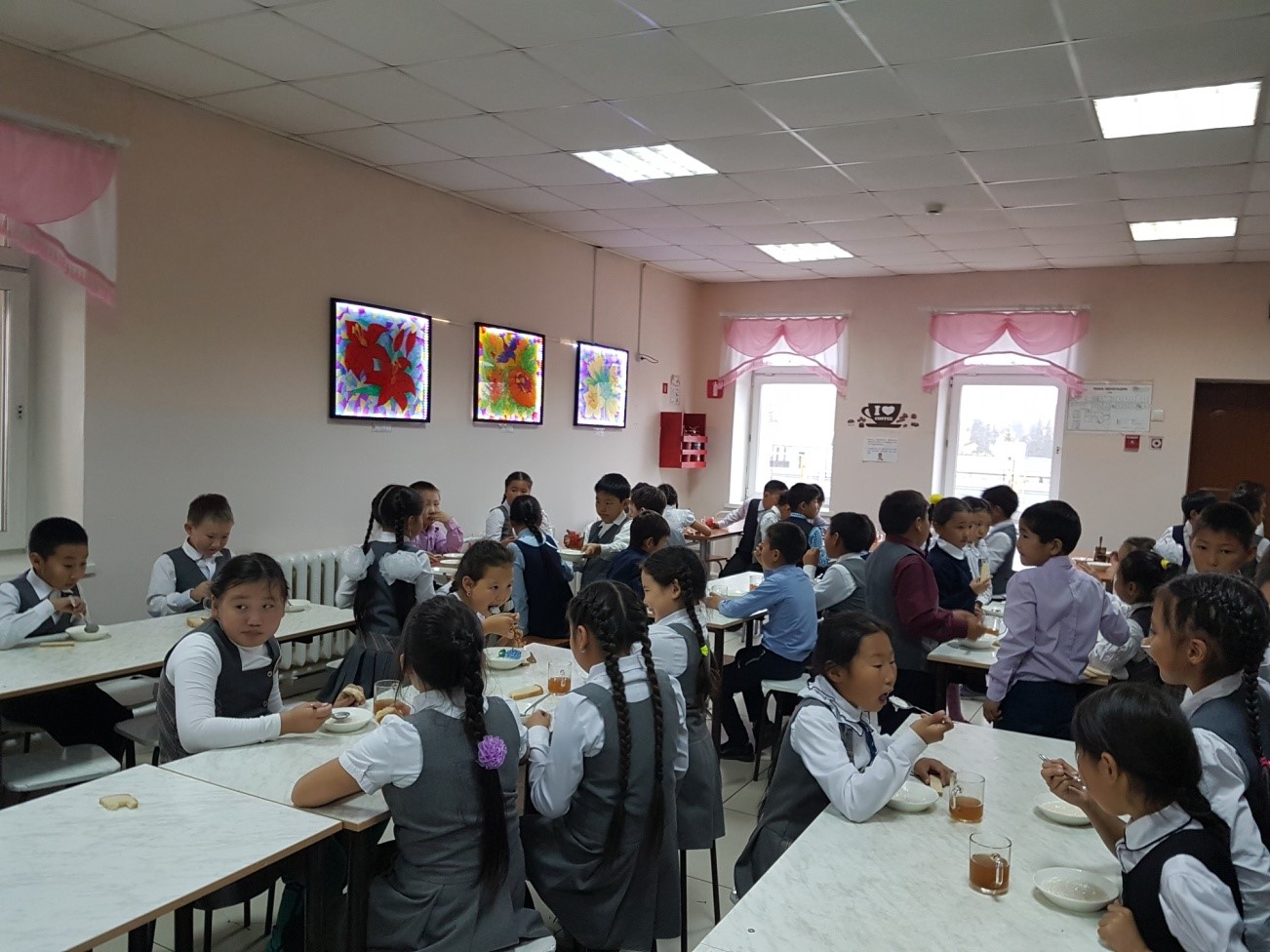 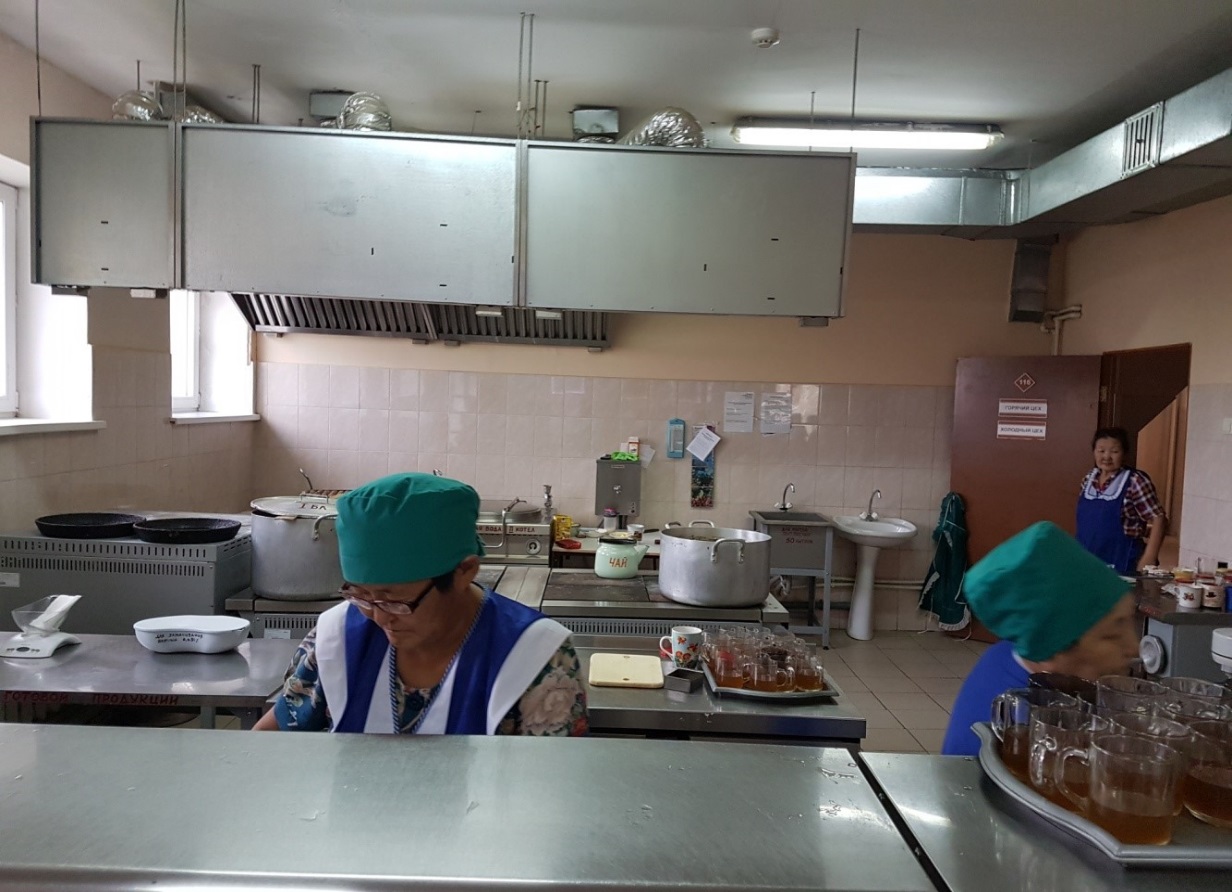 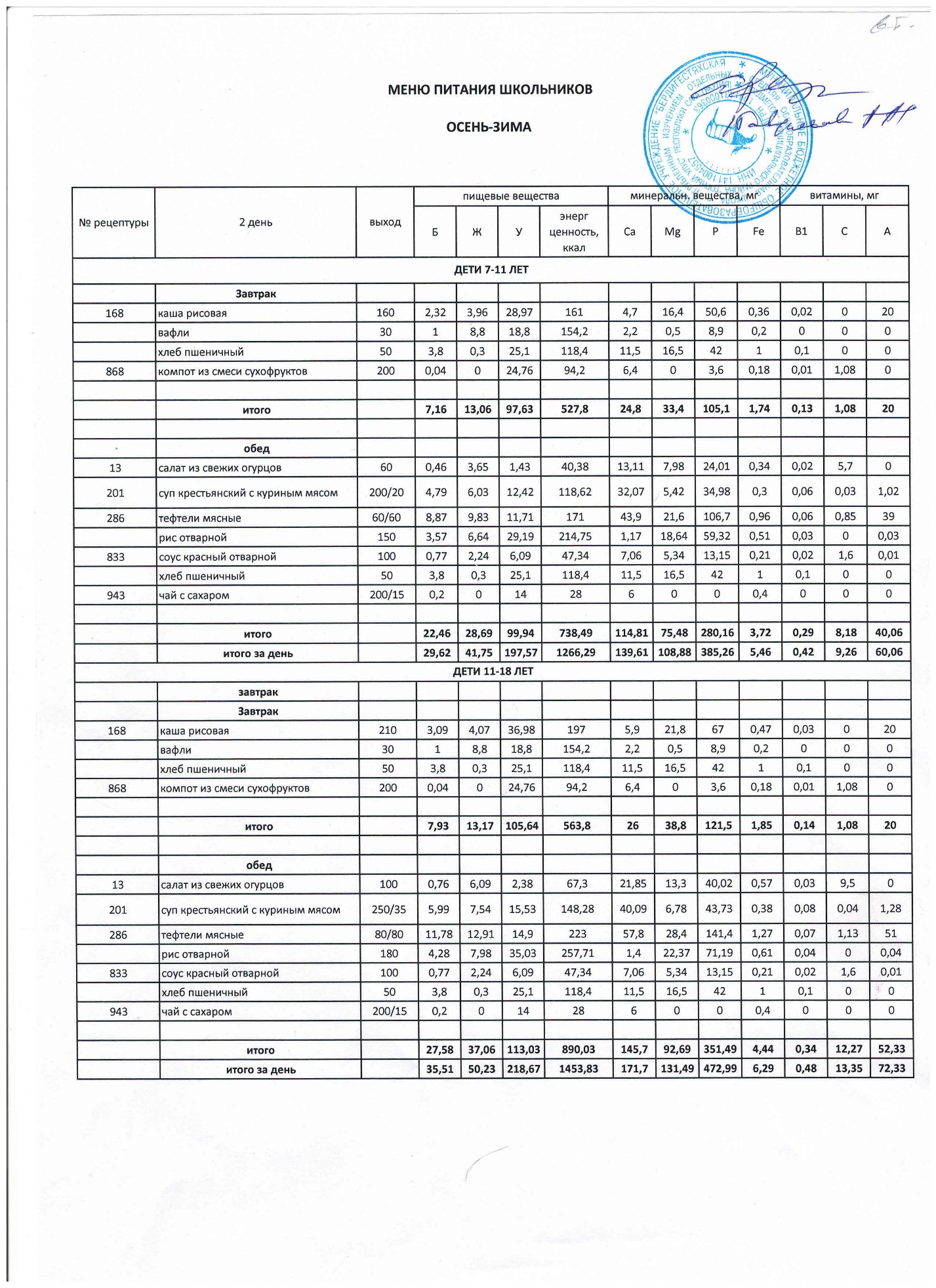 